ศูนย์ส่งเสริมจริยธรรมการวิจัย สำนักงานอธิการบดี มหาวิทยาลัยมหิดล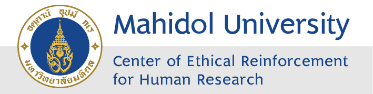 เลขที่ 999 ถนนพุทธมณฑลสาย 4 ต.ศาลายา อ.พุทธมณฑล จ.นครปฐม 73170โทรศัพท์ 02-849-6220, 6223แบบฟอร์มขอรับบริการด้านระเบียบวิธีวิจัย การคำนวณขนาดตัวอย่าง และการสุ่มตัวอย่างศูนย์ส่งเสริมจริยธรรมการวิจัย สำนักงานอธิการบดี มหาวิทยาลัยมหิดลเลขที่ 999 ถนนพุทธมณฑลสาย 4 ต.ศาลายา อ.พุทธมณฑล จ.นครปฐม 73170โทรศัพท์ 02-849-6220, 6223แบบฟอร์มขอรับบริการด้านระเบียบวิธีวิจัย การคำนวณขนาดตัวอย่าง และการสุ่มตัวอย่างศูนย์ส่งเสริมจริยธรรมการวิจัย สำนักงานอธิการบดี มหาวิทยาลัยมหิดลเลขที่ 999 ถนนพุทธมณฑลสาย 4 ต.ศาลายา อ.พุทธมณฑล จ.นครปฐม 73170โทรศัพท์ 02-849-6220, 6223แบบฟอร์มขอรับบริการด้านระเบียบวิธีวิจัย การคำนวณขนาดตัวอย่าง และการสุ่มตัวอย่างข้อมูลผู้ขอรับบริการชื่อ – นามสกุล (หัวหน้าโครงการวิจัย)  ....................................................... E-Mail: …………...……………………….............. หมายเลขโทรศัพท์บ้าน / ที่ทำงาน..............................................หมายเลขโทรศัพท์มือถือ ...............................................สังกัด   สำนักงานอธิการบดี โปรดระบุหน่วยงาน  ............................................................................................................... คณะ / สถาบัน / วิทยาลัย / ศูนย์ / วิทยาเขต โปรดระบุ ...................................................................................... อื่นๆ โปรดระบุ .............................................................................................................คุณสมบัติผู้รับบริการ    บุคลากรสายวิชาการ      บุคลากรสายสนับสนุน      นักศึกษาที่ได้รับมอบหมายจากอาจารย์ที่ปรึกษาที่อยู่ที่สามารถติดต่อได้สะดวก ............................................................................................................................................. ................................................................................................................................................................................................ขอรับบริการคำปรึกษา ระเบียบวิธีวิจัย       การคำนวณขนาดตัวอย่าง       การสุ่มตัวอย่าง ช่องทางที่ต้องการรับบริการ WebEx Meeting   ที่ประชุม ณ ศูนย์ส่งเสริมจริยธรรมการวิจัย สำนักงานอธิการบดี มหาวิทยาลัยมหิดลรายละเอียดโครงการวิจัยชื่อโครงการวิจัย ...................................................................................................................................................................ทีมผู้วิจัย ชื่อ-นามสกุล: ................................................. สังกัด ...................................................................... E-Mail: ………………………………………………………….  ต้องการเข้าร่วมรับคำปรึกษา ชื่อ-นามสกุล: .................................................. สังกัด ......................................................................E-Mail: ………………………………………………………….  ต้องการเข้าร่วมรับคำปรึกษา ชื่อ-นามสกุล: .................................................. สังกัด ........................................................................E-Mail: ………………………………………………………….  ต้องการเข้าร่วมรับคำปรึกษา ชื่อ-นามสกุล: .................................................. สังกัด ........................................................................E-Mail: ………………………………………………………….  ต้องการเข้าร่วมรับคำปรึกษาชื่อ-นามสกุล: .................................................. สังกัด ........................................................................E-Mail: ………………………………………………………….  ต้องการเข้าร่วมรับคำปรึกษาสรุปโครงการโดยย่อ (Summary/ abstract) (โปรดแนบโครงร่างวิจัยเพื่อประกอบการพิจารณาให้คำปรึกษา)....................................................................................................................................................................................................................................................................................................................................................................................................................................................................................................................................................................................................................................................................................................................................................................................................................................................................................................................................................................................................................................................................................................................................................................................................................................................................................................................................................................................................................................................................................................................................................................................................................................................................................................................................................................................................................................................................................................................................................................................................................................................................................................................................................................................................................................................................................................................................................................................................................................................................................................................................................................................................................................................................................................................................................................................................................................................................................................................................................................................................................................................................................................................................................................................................................................................................................................................................................................................................................................................................................................................................................................................................................................................................................................................................................................ประเด็นที่ขอคำปรึกษาประเด็นที่ขอคำปรึกษา................................................................................................................................................................................................................................................................................................................................................................................................................................................................................................................................................................................................................................................................................................................................................................................................................................................................................................................................................................................................................................................................................................................................................................................................................................................................................................................................................................................................................................................................................................................................................................................................................................................................................................................................................................................................................................................................................................................................................................................................................................................................................................................................................................................................................................................................................................................................................................................................................................................................................................................................................................................................................................................................................................................................................................................................................................................................................................................................................................................................................ลงชื่อ.......................................................................(ผู้ขอรับบริการ)(........................................................................)วันที่............./.........................../.....................** สำหรับผู้ขอรับบริการที่เป็นนักศึกษา **ลงชื่อ.......................................................................(อาจารย์ผู้ควบคุมวิทยานิพนธ์)(........................................................................)วันที่............./.........................../.....................กรุณาส่งแบบฟอร์มขอรับบริการด้านระเบียบวิธีวิจัย การคำนวณขนาดตัวอย่าง และการสุ่มตัวอย่าง มายัง ศูนย์ส่งเสริมจริยธรรมการวิจัยในคน มหาวิทยาลัยมหิดล ทาง E-mail: mucerr@mahidol.ac.thกรุณาส่งแบบฟอร์มขอรับบริการด้านระเบียบวิธีวิจัย การคำนวณขนาดตัวอย่าง และการสุ่มตัวอย่าง มายัง ศูนย์ส่งเสริมจริยธรรมการวิจัยในคน มหาวิทยาลัยมหิดล ทาง E-mail: mucerr@mahidol.ac.th